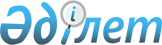 Жастар практикасын ұйымдастыру  туралы
					
			Күшін жойған
			
			
		
					Шығыс Қазақстан облысы Күршім ауданы әкімдігінің 2012 жылғы 30 қаңтардағы N 2416 қаулысы. Шығыс Қазақстан облысы Әділет департаментінің Күршім аудандық әділет басқармасында 2012 жылғы 20 ақпанда N 5-14-148 тіркелді. Күші жойылды - Күршім ауданы әкімдігінің 2012 жылғы 04 маусымдағы N 2543 қаулысымен

      Ескерту. Күші жойылды - Күршім ауданы әкімдігінің 2012.06.04 N 2543 қаулысымен.      РҚАО ескертпесі.

      Мәтінде авторлық орфография және пунктуация сақталған.      «Қазақстан Республикасындағы жергілікті мемлекеттік басқару және өзін-өзі басқару туралы» Қазақстан Республикасының 2001 жылғы 23 қаңтардағы Заңының 31 бабының 1 тармағының 13) тармақшасына, «Халықты жұмыспен қамту туралы» Қазақстан Республикасының 2001 жылғы 23 қаңтардағы Заңының 7 бабының 5-7) тармақшасына, «Халықты жұмыспен қамту туралы» Қазақстан Республикасының 2001 жылғы 23 қаңтардағы Заңын іске асыру жөніндегі шаралар туралы» Қазақстан Республикасы Үкіметінің 2001 жылғы 19 маусымдағы № 836 қаулысымен бекітілген жастар практикасын ұйымдастыру және қаржыландыру Қағидасына сәйкес, Күршім ауданының әкімдігі ҚАУЛЫ ЕТЕДІ:



      1. Күршім ауданы әкімдігінің «Жұмыспен қамту орталығы» коммуналдық мемлекеттік мекемесі жастар практикасын ұйымдастырсын (бұдан әрі - жастар практикасы).



      2. Жастар практикасы 29 жасқа дейінгі түлектерге ұйымдастырылсын.



      3. Жастар практикасы ұйымдастырылатын кәсіпорындар мен мекемелердің тізімі қосымшаға сәйкес бекітілсін.



      4. Жастар практикасын қаржыландыру уәкілетті орган бекіткен жоспар бойынша ай сайын осы мақсатқа республика бюджетінен қарастырылған қаржы есебінен, жұмыс берушілермен жасалған келісім-шарт негізінде жүзеге асырылсын.

      5. Осы қаулының орындалуын бақылау аудан әкімінің орынбасары Д. Әлхановқа жүктелсін.



      6. Осы қаулы ресми жарияланғаннан кейін күнтізбелік он күн өткен соң қолданысқа енгізіледі.

       Күршім ауданының әкімі                     А. Сеитов

Күршім ауданы әкімдігінің

2012 жылғы 30 қаңтардағы

№ 2416 қаулысына қосымша Жастар практикасы ұйымдастырылатын

кәсіпорындар мен мекемелердің тізімі      Күршім ауданы әкімдігінің

      «Жұмыспен қамту орталығы»

      коммуналдық мемлекеттік

      мекемесінің директоры                      Б. Мангибаева
					© 2012. Қазақстан Республикасы Әділет министрлігінің «Қазақстан Республикасының Заңнама және құқықтық ақпарат институты» ШЖҚ РМК
				Р/сКәсіпорындар,

мекемелерМамандығыҰйымдастырылатын жұмыс орындарының саныАйлық жалақы мөлшері, теңгеЖастар практикасының ай бойынша ұзақтығы1«Күршім ауданының № 1 медициналық бірлестігі» КМҚК (келісімімен)қаржыгер32600062«Күршім ауданының жұмыспен қамту және әлеуметтік бағдарламалар бөлімі» ММэкономист22600063«Күршім ауданы бойынша Салық басқармасы» ММ (келісімімен)экономист22600064«Күршім ауданының қаржы бөлімі» ММқаржыгер, экономист22600065«Күршім ауданының Күршім ауылдық округі әкімінің аппараты» ММқаржыгер12600066«ШҚО статистика департаменті» ММ (келісімімен)қаржыгер, экономист22600067«Күршім ауданының экономика және бюджеттік жоспарлау бөлімі» ММқаржыгер, экономист22600068Қазақстан Республикасы Еңбек және халықты әлеуметтік қорғау министрлігінің «Зейнетақы төлеу жөніндегі мемлекеттік орталығы» РМҚК ШҚ облыстық филиалы (келісімімен)экономист22600069«Күршім ауданының қорғаныс істер жөніндегі бөлімі» ММ (келісімімен)экономист226000610Күршім аудандық сотының кеңсесі (келісімімен)заңгер, қаржыгер226000611«Күршім ауданының әділет басқармасы» ММ (келісімімен)заңгер226000612«Күршім аудандық ішкі істер бөлімі» ММ (келісімімен)заңгер226000613«Күршім ауданының Маралды ауылдық округі әкімінің аппараты» ММқаржыгер, экономист226000614«ШҚ облыстық прокуратура Күршім ауданының прокуратурасы» ММ (келісімімен)экономист226000615Күршім ауданы әкімдігінің «Жұмыспен қамту орталығы» КММзаңгер, қаржыгер226000616«Күршім ауданының білім бөлімі» ММпедагог4260006